November 06, 2013Addendum 1/Minutes of the Pre-bid ConferenceRFP Science DMZ Core 2013 and RFP DMZ Edge, dated October 30, 2013 The pre-bid conference for both the RFP Science DMZ Core 2013 and Science DMZ Edge 2013 was held on November 06, 2013 at 10:00 a. m.  Robert Kuhn, Sr. Buyer, reviewed the administrative requirements of the pre-bid package, especially concerning details such as bid due dates and who vendors may contact during the live bid process. Peter Murphy of the Computing & Information Technology Department discussed the expectations and scope of work.The pre-bid conference attendees sign in sheet and meeting minutes are available for downloading from the University Purchasing Web Site at http://www.forms.purchasing.wayne.edu/Adv_bid/Adv_bid.html.Numerous simple questions and answers were addressed at the pre-bid meeting. Some of the issues were as follows: The Deadline for project related questions is November 11, 2013, 12:00 noon.The Bid Due Date has been extended until November 22, 2013. Bids are due no later than 4:00 pm and all bids are to be time date stamped in Procurement & Strategic Sourcing, located in the Academic/ Administration Bldg., 5700 Cass Avenue, 4th Floor – Suite 4200, Detroit, MI 48202. We will require an original plus one copy (2 total) of your proposal.  In addition, an electronic version is required, which should be submitted to our secure mailbox at rfp@wayne.edu.   Appendix 3 – Detailed Questionnaires and the Cost Schedules must be provided via Microsoft Excel.Separate bids and separate bid envelopes are required from each vendor choosing to participate in these projects.Any responses, materials, correspondence, or documents provided to the University are subject to the State of Michigan Freedom of Information Act and may be released to third parties in compliance with that Act, regardless of notations in the VENDOR's Proposal to the contrary.Bid Bonds are not required.The University is seeking a high thru put of big data (including hard science and world-wide distribution).  The network will work in parallel with the University’s Production Network.This will be an experimental network with high performance gear and 10 gig and 40 gig (optional) bandwidth.  The primary stakeholder is the Department of Physics.  Vendors are to provide their best solution and must take into consideration that the intent is to have the DMZ grow.  Currently, some thru put times have been as long as 5 – 6 hours, which is unacceptable to the research and status of the research being carried out at the University.The University currently utilizes single mode fiber (WSU owned). Carlos can you forward the distances of the fiber runs so we can include them in the Minutes?The goal is to eventually accommodate more users with faster transfer speeds.With the Edge, the University is seeking “scalability” and with the Core, the University is seeking “scalability” in a different fashion, as defined in the RFP Scope of Work.Installation not required, the University will do any equipment installations required.Please note, vendors responding to both RFPs must fill out all required forms for each RFP.Appendix 3 – Detailed Questionnaire to be posted to the website.Award(s) to be made in the best interest of the University.  All questions concerning this project must be emailed to: Kimberly Tomaszewski, Sr. Buyer (313 577 – 3757, email: ac9934@wayne.edu) and Robert Kuhn, Sr. Buyer (313 577 – 3712, email:  ac6243@wayne.edu).  All questions must be received no later than 12:00 p.m., November 11, 2013.  Do not contact the Computing & Information Technology Department, or other University Units, directly as this may result in disqualification of your proposal.Thank youRobert Kuhn and Kimberly Tomaszewski, Purchasing and Strategic Sourcing				CC:	Peter Murphy, Pat Milewski, Attendees list.Division of Finance and Business OperationsProcurement & Strategic Sourcing  5700 Cass Avenue, suite 4200Detroit, Michigan   48202(313) 577-3734 FAX (313) 577-3747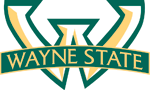 